华教体通〔2021〕28号华容县教育体育局关于做好2021-2024年“三区”支教工作的通知各乡镇中学、县直各学校：根据省教育厅《关于做好2021年“三区”支教工作的通知》（湘教通〔2021〕183号）、市教体局《关于做好2021年“三区”支教工作的通知》（岳教体通〔2021〕71号）精神，现就我县2021-2024年“三区”支教工作有关事项通知如下：一、组织领导及相关部门职能1.成立华容县“三区”教师专项计划协调领导小组,县人民政府分管副县长任组长，县委组织部、教体局、财政局、人社局等单位相关负责人为成员。协调领导小组办公室设教体局人事股，韩迪武任办公室主任。2.领导小组负责研究制定实施方案，做好“三区”教师专项计划的组织实施和协调管理，落实各项优惠政策和支持措施，确保我县支教教师选派工作顺利开展。3.组织部门负责协调各项工作的整体推进；财政部门负责足额落实中央和省财政选派教师人头经费，并负责适当安排“三区”教师专项计划工作经费；人社部门负责相关人事配套倾斜政策的落实；教育部门负责“三区”教师专项计划具体工作的组织实施。二、计划实施（一）实施周期。2021年9月至2024年7月，2021年秋季开学（8月30日）前支教教师到岗到位。（二）受援地及选派计划。1.岳阳市平江县：初中教师5人。2.娄底市新化县：高中教师1人、初中教师6人、小学教师5人。（三）派出单位。高中教师由怀乡中学选派，义教阶段教师原则上从城区学校和周边乡镇（章华镇、三封寺镇、治河渡镇、万庾镇、鲇鱼须镇、禹山镇、新河乡）选派，如有缺额，可从其他乡镇选派。（四）派出单位工作职责。一是确保支教教师质量。选派的支教教师必须为人正派、作风优良、能吃苦耐劳、服从工作安排，原则上应当具有中级及以上专业技术职务并具有指导年轻教师的能力，年龄在45岁以下（身体健康者可适当放宽）。二是落实支教教师各项待遇。及时足额发放支教补助，落实支教教师相关政策，切实保障支教教师合法权益。三是配合受援地学校和教育行政部门做好支教教师管理工作。三、实施保障（一）政策保障1.选派到“三区”支教的教师，支教期间人事关系保留在原单位，原工资福利待遇不变，绩效工资由派出学校发放；城区学校支教教师期满后仍回原单位工作；非城区学校教师支教期满，经本人申请，考核合格，可安排到城区学校工作。2.参加支教的教师，其支教经历视同农村教育工作经历。对于选派工作期间业绩突出的人员，按照国家有关教师奖励的规定予以表彰奖励。3.教体局、受援地及支教教师本人三方签订工作协议明确权责。（二）经费保障1.教师选派工作经费按照人均2万元标准纳入中央财政和省级财政预算，主要用于为支教教师发放工作补助、交通差旅费用及购买意外保险费（按40万元/人/年的标准购买）等。2.县财政每年预算选派工作经费，提高支教教师工作补助。其中，新化县支教教师每人每年1.5万元，平江县支教教师每人每年1万元。3.受援地为接纳支教教师配备必要的生活设施、日常用品等所需经费由受援地教育局统筹。四、工作要求1.“三区”教师专项计划工作任务重、周期长，各学校要高度重视，积极协调配合，抓紧做好宣传动员，确保圆满完成工作任务。2.各学校要安排专人负责此项工作，认真组织教师报名（报名申请表见附件1），并于8月8日前将纸质申请表和报名花名册（附件2）电子稿报人事股（电子文档请发送至电子邮箱：495123505@qq.com，纸质申请表交人事股东楼204办公室）。联系人：龚慧仙，电话：13974069118。附件：1.华容县2021-2024年“三区”支教教师申请表2.“三区”人才支持计划教师专项计划2021--2024学年选派教师花名册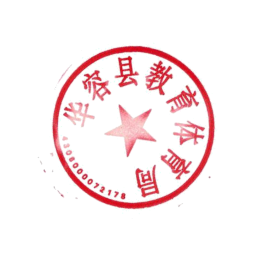 华容县教育体育局                                 2021年7月28日附件1华容县2021-2024年“三区”支教教师申请表附件2“三区”人才支持计划教师专项计划2021－2024学年选派教师花名册填报单位:          （盖章）　　　　　　　　填报人：             电话：              填报日期:       年     月    日姓    名姓    名性别出生年月文化程度文化程度职称晋级时间现工作单位现工作单位身份证号码任教课程（学段学科）任教课程（学段学科）联系电话申请支教单位申请支教单位工 作简 历申请支教教师承 诺本人承诺：支教期间严格遵守支教学校各项规章制度，如有违纪违规现象，承诺停止支教工作并接受组织处理。申请支教教师签名：                                                 年    月   日本人承诺：支教期间严格遵守支教学校各项规章制度，如有违纪违规现象，承诺停止支教工作并接受组织处理。申请支教教师签名：                                                 年    月   日本人承诺：支教期间严格遵守支教学校各项规章制度，如有违纪违规现象，承诺停止支教工作并接受组织处理。申请支教教师签名：                                                 年    月   日本人承诺：支教期间严格遵守支教学校各项规章制度，如有违纪违规现象，承诺停止支教工作并接受组织处理。申请支教教师签名：                                                 年    月   日本人承诺：支教期间严格遵守支教学校各项规章制度，如有违纪违规现象，承诺停止支教工作并接受组织处理。申请支教教师签名：                                                 年    月   日本人承诺：支教期间严格遵守支教学校各项规章制度，如有违纪违规现象，承诺停止支教工作并接受组织处理。申请支教教师签名：                                                 年    月   日派出单位意    见派出单位意    见                 签名：               盖章 年    月   日                 签名：               盖章 年    月   日                 签名：               盖章 年    月   日                 签名：               盖章 年    月   日                 签名：               盖章 年    月   日人 事 股审查意见人 事 股审查意见                                       盖章年    月   日                                       盖章年    月   日                                       盖章年    月   日                                       盖章年    月   日                                       盖章年    月   日教体局审批意      见教体局审批意      见序号姓名性别年龄职称民族身份证号派出地派出地派出地派出地受援地受援地受援地受援地受援地教授学段教授科目管理人员行政职务（非管理人员不填）手机号码市直/省直备注序号姓名性别年龄职称民族身份证号省地市区县学校省地市区县乡镇学校教授学段教授科目管理人员行政职务（非管理人员不填）手机号码市直/省直备注1张**1－男43063－中小学一级教师（原中学一级教师、小学高级教师）01－汉族430325197612345037湖南省湘潭市九华经开区**校湖南省永州市江永县**镇**校03－初中物理(初中)